ИНСТИТУТ РАЗВИТИЯ ОБРАЗОВАНИЯГОСУДАРСТВЕННОЕ АВТОНОМНОЕ УЧРЕЖДЕНИЕ ДОПОЛНИТЕЛЬНОГОПРОФЕССИОНАЛЬНОГО ОБРАЗОВАНИЯ  ЯРОСЛАВСКОЙ  ОБЛАСТИ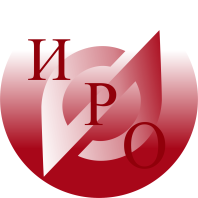 Информационное письмоо проведении «Регионального слета инструкторов по  физической культуре дошкольных образовательных организаций»Кафедра физической культуры и безопасности жизнедеятельности ГАУ ДПО ЯО «Институт развития образования» и Управление образования Некрасовкого муниципального района объявляют о проведении «Регионального слета инструкторов по  физической культуре дошкольных образовательных организаций».Дата проведения: 14 сентября 2018 года.Место проведения: база отдыха «Некрасовская дача» (Ярославская обл., Некрасовский р-он, д. Костино-Плаксино, между Крестовским и Пахомовским ручьями)Цель: развитие кадрового потенциала системы дошкольного образования Ярославской области, совершенствование профессионального и методического мастерства инструкторов по физической культуре дошкольных образовательных организаций.Задачи:координировать взаимодействие муниципальных методических объединений инструкторов по физической культуре дошкольных образовательных организаций;создавать условия для непрерывного профессионального развития инструкторов по физической культуре дошкольных образовательных организаций;распространить инновационные педагогические практики инструкторов по физической культуре дошкольных образовательных организаций.Программа проведения:Стоимость участия:Организационный взнос (сертификаты, расходные материалы, сувениры, плов, напитки) – 500 руб.Проезд за счет участников слёта (при заявке сорока желающих – от ИРО будет заказан общий автобус).Стоимость проживания для желающих остаться на базе отдыха на выходные: домики по 2-3 и 6-8 чел за 750-1000 руб.Участникам Слета будут выданы сертификаты.НЕ ЗАБУДЬТЕ СПОРТИВНУЮ ФОРМУ!Заявки на участие необходимо отправить в срок с 13 августа до 6 сентября 2018 года на электронную почту: verbickaya@iro.yar.ru. По всем вопросам обращаться к Вербицкой Юлии Павловне по тел. 8 (4852) 23-09-67.Заявка на участие в «Региональном слете инструкторов по  физической культуре дошкольных образовательных организаций»Богдановича, 16 	г. Ярославль, 150014        	ИНН 7604014626КПП 760401001БИК 047888001ОГРН 1027600679941приемная тел. +7 (4852) 23-06-832тел./факс +7 (4852)  23-09-56e-mail: rectorat@iro.yar.ruВремяМероприятие10.30 - 11.00Заезд участников Слета. Кофе-брейк11.00 – 12.301. Официальное открытие Слета (Базурина Е.В. заместитель главы Некрасовского МР по социальной политике).2. Отчёт о деятельности методического совета РМО ИФКДОО за 2017-2018 учебный год (Щербак А.П. – к.п.н., руководитель РМО)3. Творческие отчеты о деятельности муниципальных методических объединений инструкторов по ФК Ярославской области 4. Обобщение опыта ДОО Ярославской области по организации культурно-досуговой деятельности детей на основе занятий физической культурой (Чешуина Е.И., методист регионального модельного центра ГАУ ДПО ЯО ИРО)12.30 - 13.30Обед13.30 – 15.30Мастер-классы по организации физкультурно-досуговой деятельности детей (проводят инструкторы по ФК г. Ярославль и Некрасовского МР)15.30 - 16.00Торжественное чаепитие:- выборы нового методического совета РМО ИФКДОО на 2018-2019 учебный год (Вербицкая Ю.П., ассистент кафедры ФКиБЖ ИРО)- награждение активных участников РМО «ИФКДОО»16.00 –17.00Экскурсия и фотографирование№ п/пФИООрганизацияЭлектронный адресКонтактный телефон (сотовый)Проезд автобусом от ИРОПроживание1Иванов Иван ИвановичМДОУ д/с № 1 г. Ярославльssss@mail.ru8-915-999-99-99да/нетда/нет23